U.S. DEPARTMENT OF EDUCATIONGaining Early Awareness and Readiness for Undergraduate Programs (GEAR UP)Annual Performance Report for Partnership and State ProjectsCOVER SHEETPR/Award Number:  	(Located in box 2 of your grant award notification (GAN))	Name of Grantee:  	Address:  	Name of Project Director/Contact Person:  	Telephone Number:  	   E-mail Address:  	       Name of Authorized Representative:  	       Telephone Number:  	E-mail Address:  	      Report Period:	to  	      Month/Day/Year	Month/Day/YearTo the best of my knowledge and belief, by signing below I certify that (1) all information in this annual performance report is true and correct, and my entity will remain in compliance with the terms and conditions of this grant described in the Grant Award Notification (GAN), applicable GEAR UP competition Notice Inviting Applications (NIA), GEAR UP Statute (20 U.S.C. 1070a-21—1070a-28), GEAR UP regulations in 34 CFR part 694, and all other applicable statutory and regulatory requirements.I acknowledge that failure to submit true and correct information, failure to operate the GEAR UP program in accordance with the statute and regulations described above, or failure to remain in compliance with the terms and conditions of this grant may result in liability under the False Claims Act, 31 U.S.C. § 3729, et seq.; OMB Guidelines to Agencies on Governmentwide Debarment and Suspension (Nonprocurement) in 2 C.F.R. part 180, as adopted and amended as regulations of the Department in 2 C.F.R. part 3485; and 18 U.S.C. § 1001, as appropriate, and/or other enforcement actions.Name of Project Director (Print)	Name of Authorizing Representative (Print)Signature and Date	Signature and DateINSTRUCTIONS:The U.S. Department of Education’s (Department) regulations at 34 CFR § 75.720 requires Gaining Early Awareness and Readiness for Undergraduate Programs (GEAR UP) State and Partnership grantees to submit an Annual Performance Report (APR).  The Department uses APRs to help determine if projects are making substantial progress in accomplishing the goals and objectives of the project.  Continuation funding is based on, in part, grantees making annual substantial progress.  The APR consists of a cover sheet and seven sections.  The cover sheet must be completed and signed by the project director and the authorized representative and returned to the Department along with the seven sections on or before the due date.  A separate announcement including these instructions and the due date will be emailed to each grantee annually.  Grantees must complete all questions in the APR except when otherwise stated.  In your responses, please define all terms specific to your program and spell out all acronyms the first time they are used.SECTION I:  EXECUTIVE SUMMARYThe mission of the GEAR UP program is to significantly increase the number of low-income students who are prepared to enter and succeed in postsecondary education.  Please provide a brief description (no more than 8,000 characters) of the current status of your project.  Describe the extent to which you have implemented all program activities and components planned for this reporting period, highlighting your major outcomes, successes, and challenges as they pertain to: (a)	Improving the academic performance of GEAR UP students;(b)	Increasing educational expectations of participating students and their parents, guardians, or family members;(c)	Improving knowledge regarding postsecondary education preparation and financing for students and their parents, guardians, or family members; and(d)	Working to improve high school graduation and postsecondary enrollment rates.What aspects of your program do you think are most successful (have the greatest impact) and why? (no more than 8,000 characters)SECTION II:  ADMINISTRATIVE INFORMATION1.  Describe any significant changes in your project design since the approval of your grant application that did not require prior approval from the Department- e.g., changing from individual tutoring to group tutoring or placing more emphasis on enrichment activities rather than remediation (no more than 8,000 characters).Note:   Changes that require prior approval from the Department should be submitted directly to your program specialist and not through your APR. 2.  Describe the most significant barriers or challenges that were encountered while implementing and/or administering your project.  Please describe what steps you have taken to address these barriers and challenges (no more than 8,000 characters).3. Describe your project’s successes and challenges in advancing your approved project evaluation plan for program improvement during the activity reporting period. (no more than 8,000 characters).4.  Please provide any additional information about your project that you think would be helpful to the Department in evaluating your performance or understanding the contents of your annual report (no more than 2,500 characters). 5.  Please list the names and titles of key personnel, mark the source of payment (GEAR UP Federal funds or non-Federal funds), and the percentage of time each individual spends working on the grant.  (If the percentage of time is not available, you may indicate the number of hours that individual was paid with GEAR UP funds instead.)6.  Describe any changes to key personnel of this grant that have come about over the past year, including changes in titles, changes in percentage of time that a person is devoting to the project, hiring of a key staff person, departure of a key staff person, or addition or elimination of a position (no more than 2,500 characters).  Note:   Do not request changes of key personnel or the addition/elimination of position(s) here.  As required by the Uniform Guidance (200.308(c)(ii)), that type of request is a change that requires prior approval by the Department before the personnel action is taken and must be addressed separately from this report.  Your response here should be a summary of approved and completed changes that have taken place during this reporting period. 7.  Please complete the following table.  List all partners and indicate with an “X” whether they are original partners listed in the application or new partners added during implementation.  If any of these partners have become inactive and are no longer participating in the grant, please indicate this with an “X” in the column provided.  If a partner is new, indicate with an “X” if you have provided the program office with a Partner Identification Form and Cost Share Worksheet to update the application.  Rows can be added to this table if you have more partners.Note:  Do not request changes of grant partners here.  As required by the Uniform Guidance (2 CFR 200.308(c)(1) and (c)(7)), that type of request is a change that requires prior approval by the Department and must be addressed separately from this report.  Your response here should be a summary of approved and completed changes that have taken place during this reporting period. Please indicate the type of partner from the following options and enter the letter(s) in the column provided: CBO=Community-Based Organization; NPO=Not-For-Profit Organization, non-CBO; FBO=Faith-based Organization; HBCU=Historically Black College or University; TCCU=American Indian Tribally Controlled College or University; HSI=Hispanic Serving Institution; IHE=Institution of Higher Education; SCH=School; LEA=School District; ACY=State Agency; BUS=Business; PO=Professional Organization; O=Other Type of Organization SECTION III:  FISCAL MANAGEMENT8.  In the following table, please provide information about your actual and anticipated Federal expenditures for the current budget period.  The current budget period can be found in Section 6 of your current Grant Award Notification (GAN).  You do not need to fill in the shaded boxes, but please indicate total amounts in line E for all columns.  If this is the first award year of your grant, the reporting period includes the time period from the beginning of your grant through March 31st of the current calendar year. Federal Budget Summary9.  Budgetary Modifications.  If you are not expending Federal or non-Federal funds as originally planned for the current budget period, please provide an explanation.  Describe how you plan to expend any carryover funds and/or how you plan to meet your matching requirements (no more than 4,000 characters).10.  Matching Contributions.  In the following table, provide information about your actual and anticipated non-Federal matching contributions for the current budget period.  The current budget period can be found in Section 6 of your current Grant Award Notification (GAN).  If this is the first award year of your grant, the reporting period includes the time period from the beginning of your grant through March 31st of the current calendar year.Non-Federal Matching Budget Summary If you requested a match reduction in your original application and the match waiver was approved, please check the box.If you have an approved match waiver for the current budget period, provide the percentage of waiver approved. ___________ 11.  Previous Budget Periods.  In the following table, please provide information regarding:  a) the actual total Federal expenditures and b) the actual total non-Federal contributions for completed budget periods.  Actual expenditures are a final account of all funds obligated for previous budget periods. The grantee is responsible for ensuring finances are accurate and reconciling financial expenditures annually.Note: First year grantees do not need to fill out this table.12.  Indirect Cost Agreement.  For State GEAR UP grantees and for projects that designate an LEA as the fiscal agent, the GEAR UP program regulations at 34 CFR section 694.11 limit indirect cost reimbursement to the rate determined in the agency of a State or local government’s negotiated indirect cost rate agreement or eight percent of a modified total direct cost base, whichever amount is less. For projects that designate an IHE as the fiscal agent, the GEAR UP program uses a training indirect cost rate. Indirect cost reimbursement on a training grant is limited to the recipient’s actual indirect costs (see EDGAR section 75.562), as determined by its negotiated indirect cost agreement, or eight percent of the modified total cost base, whichever amount is less.  For any grantee, in order to claim an indirect cost on next year’s budget, the grantee must provide information on their current negotiated indirect cost rate agreement. Check one of the three options.  Current Negotiated Indirect Cost Agreement:  Effective date of agreement: Beginning date: _________,Ending date:  _________, Current rate: _________  Requesting Negotiated Indirect Cost Agreement:  If you have requested to negotiate an indirect cost agreement but have not finalized one, you should provide your program officer with evidence of your contact with the cognizant agency and their response.    Please indicate whether your program officer has documentation of your attempt to secure an indirect cost agreement:  Yes         No     Do not claim indirect cost. 13.  Scholarship Component.  If your grant has a GEAR UP scholarship component, as defined by Section 404E of the Higher Education Act of 1965, as amended (HEA), please fill out 13a-13e, regardless of scholarship waiver or exception status of State grantees.  Partnership grantees that did not opt into the scholarship program can move on to Section IV.13a. Funding Allocation: 13a.1. Does this grant have an approved waiver of the requirement that at least 50% of grant funds be allocated to the GEAR UP scholarship component?13a.2. If yes, what is the approved percentage allocation of federal GEAR UP grant funds to the scholarship component?  13a.3. Please outline in the table below the amount and percentage of Federal funds that were expended on activities and scholarships (either reserved or disbursed) during the prior academic year.13b. Scholarship Eligibility:13b.1 Number of students estimated to be eligible to receive a scholarship (either with GEAR UP funds or non-GEAR UP funds) based on the definition of eligible student (see note below), over the entire grant performance period.Note: “eligible student” means a student eligible for assistance under this section who— (1) is less than 22 years old at the time of first scholarship award under this section; (2) receives a secondary school diploma or its recognized equivalent on or after January 1, 1993 (3); is enrolled or accepted for enrollment in a program of undergraduate instruction at an institution of higher education that is located within the State’s boundaries, except that, at the State’s option, an eligible entity may offer scholarship program portability for recipients who attend institutions of higher education outside such State; and (4) who participated in the activities required under section 1070a-24(a) of this title. 13b.2 Number of students who met the requirements to receive a scholarship (either with GEAR UP funds or non-GEAR UP funds) in the prior academic year. 13c. Scholarships Received:Answer questions under 13c only if your GEAR UP project was approved for a waiver of the scholarship requirement in 2019 or later.13c.1. How many students received a scholarship that meets the GEAR UP scholarship requirements (either with GEAR UP funds or non-GEAR UP funds) during the prior academic year?Note:  Eligible students must receive a scholarship (with GEAR UP funds or non-GEAR UP funds) of an amount that is equal to or greater than the minimum Pell award at the time the student attends college. 13c.2. Of the students counted in 13c.1, how many received a scholarship funded entirely from GEAR UP project funds during the prior academic year?13c.3. Of the students counted in 13c.1, how many received a scholarship using non-GEAR UP funds which were supplemented with GEAR UP project funds to meet the GEAR UP scholarship requirements during the prior academic year?13c.4. Of the students counted in 13c.1, how many received a scholarship using non-GEAR UP funds, without supplemental GEAR UP project funds, to meet the GEAR UP scholarship requirements during the prior academic year?  13c.5. For the scholarship funds that came from outside of GEAR UP project funds, please list the sources for those funds, and the amount of aid and number of scholarships provided to GEAR UP students from those sources.  If providing an estimate, please describe the methodology used for estimating these figures. (no more than 2,000 characters)13d. Scholarships Expected in Future:Answer questions under 13d only if your GEAR UP project was approved for a waiver of the scholarship requirement in 2023 or later.13d.1. Of the scholarships expected to be awarded in future years, how many students are expected to receive a scholarship funded entirely from GEAR UP project funds?  If providing an estimate, please describe the methodology used for estimating the number of students who will receive scholarships. (no more than 2,000 characters)   13d.2. Of the scholarships expected to be awarded in future years, how many students are expected to receive a scholarship using non-GEAR UP funds that will be supplemented with GEAR UP project funds to meet the GEAR UP scholarship requirements?  If providing an estimate, please describe the methodology used for estimating the number of students receiving scholarships. (no more than 2,000 characters)   13d.3. Of the scholarships expected to be awarded in future years, how many are expected to receive a scholarship using non-GEAR UP funds without supplemental GEAR UP project funds to meet the GEAR UP scholarship requirements?  If providing an estimate, please describe the methodology used for estimating the number of students receiving scholarships. (no more than 2,000 characters)    13d.4. For the scholarship funds that will come from outside of GEAR UP project funds, please list the sources for those funds, and the estimated amount of aid and number of scholarships expected to be provided to GEAR UP students from those sources, as applicable.  If providing an estimate, please describe the methodology used for estimating these figures. (no more than 2,000 characters)     13e. Location of Scholarship Funds.  Please provide in the table below (1) the information on where scholarship funds, both federal and non-federal, if applicable, are held pending distribution to GEAR UP students (e.g., are the funds in an interest-bearing account?) and (2) how the funds will be disbursed (no more than 2,000 characters).SECTION IV: STUDENTS’ DEMOGRAPHIC DATANumber of Participating Students14.  Does your state or partnership grant serve students under the GEAR UP cohort approach? If yes, complete the table below. If no, skip the question.Participant Distribution by Grade and Status (Cohort Students)The total number of unduplicated students proposed to participate in the GEAR UP cohort(s) during the reporting period, as expressed in your approved GEAR UP application, or as amended with the approval of the Department of Education. The total number of unduplicated students participating in the GEAR UP cohort(s) during the reporting period, who also previously participated in GEAR UP during any prior reporting period. For cohort students who were promoted ahead of their expected grade level, repeated their grade level, or were demoted to a lower grade level, please count them as continuing students. The total number of unduplicated students participating in the GEAR UP cohort(s) during the reporting period who did not participate in any prior reporting period, i.e., new students. The total number of unduplicated students who withdrew from the GEAR UP cohort(s) during the reporting period for any school-recognized reason, but will not be defined as a “dropout.”  This may include students who transferred to a school not served by GEAR UP, students who left to be homeschooled, other educational transfers, students who passed away, or a temporary school- recognized absence. The total number of unduplicated students who withdrew from the GEAR UP cohort(s) during the reporting period and are recognized as “drop-outs,” as they are no longer enrolled in school and have not graduated from high school or completed a state or district-approved educational program. The total number of unduplicated students who participated in the GEAR UP cohort(s) who are considered “active” as of the end of the reporting period [the sum of columns (b) and (c)]. The total number of unduplicated students who participated in the GEAR UP cohort(s), regardless of their status as of the end of the reporting period [the sum of columns (b) through (e)].15.  Does your state grant serve students under the GEAR UP priority approach? If yes, complete the table below. If no, skip the question.Participant Distribution by Grade and Status (Priority Students)The total number of unduplicated priority students proposed to participate in GEAR UP during the reporting period, as expressed in your approved GEAR UP application, or as amended with the approval of the Department of Education. The total number of unduplicated priority students participating in GEAR UP during the reporting period, who also previously participated in GEAR UP during any prior reporting period.  For priority students who were promoted ahead of their expected grade level, repeated their grade level, or were demoted to a lower grade level, please count them as continuing students. The total number of unduplicated priority students participating in GEAR UP during the reporting period who did not participate in any prior reporting period, i.e., new students. The total number of unduplicated priority students who withdrew from GEAR UP during the reporting period for any school-recognized reason, but will not be defined as a “dropout.”  This may include students who transferred to a school not served by GEAR UP, students who left to be homeschooled, other educational transfers, students who passed away, or a temporary school- recognized absence. The total number of unduplicated priority students who withdrew from GEAR UP during the reporting period and are recognized as “drop-outs,” as they are no longer enrolled in school and have not graduated from high school or completed a state or district-approved educational program. The total number of unduplicated priority students who participated in GEAR UP who are considered “active” as of the end of the reporting period [the sum of columns (b) and (c)]. The total number of unduplicated priority students who participated in GEAR UP, regardless of their status as of the end of the reporting period [the sum of columns (b) through (e)].Participant Distribution by Ethnic Background16. The following table regarding the ethnicity/race background of GEAR UP students is mandatory and will be used by the Department in reporting on the ethnicity/race characteristics of students participating in the program.  For students who do not self-identify their race/ethnicity, use the race/ethnicity unknown category.  The ethnicity/race categories used in this section are consistent with the Department’s policy on the collection of racial and ethnic information.  These categories are defined as follows:EthnicityHispanic or Latino – A person of Mexican, Puerto Rican, Cuban, Central or South American or other Spanish culture or origin, regardless of race.
RaceAmerican Indian or Alaska Native – A person having origins in any of the original peoples of North America, and who maintains cultural identification through tribal affiliations or community recognition.
Asian – A person having origins in any of the original peoples of the Far East, Southeast Asia, and the Indian subcontinent.  This area includes, for example, China, India, Japan, Korea, and the Philippine Islands.  
Black or African American – A person having origins in any of the black racial groups of Africa.
Native Hawaiian or Other Pacific Islander – A person having origins in any of the original peoples of Hawaii or other pacific islands such as Samoa and Guam.
White – A person having origins in any of the original peoples of Europe, North Africa, or the Middle East.
Two or more races 
Ethnicity and/or race unknownParticipation by Gender17.  Please complete the following table regarding the gender of GEAR UP students.Participants with Limited English Proficiency18.  Please complete the following table indicating the unduplicated number of GEAR UP students with Limited English Proficiency served by your project during the reporting period. 
For the purposes of this table, Limited English Proficiency means a person whose native language is other than English and who has sufficient difficulty speaking, reading, writing, or understanding the English language to deny that individual the opportunity to learn successfully in classrooms in which English is the language of instruction.If this information is unavailable, please explain (no more than 2,500 characters, or approximately one page): ________Participants with Individualized Education Programs (IEPs) as Required by the Individuals with Disabilities in Education Act, as amended (IDEA)19.  Please complete the following table indicating the unduplicated number of GEAR UP students with Individualized Education Programs (IEPs).If this information is unavailable, please explain why (no more than 2,500 characters, or approximately one page): ________Participants Who Meet Unique Priority Student Designations20.  If you are implementing a State project with a priority students model, please mark in the table below the type(s) of priority or disconnected students the project served during the reporting period.  Homeless and Foster Care Students21.  Please complete the following table indicating the unduplicated number of GEAR UP students who have been identified as homeless (as defined by the McKinney-Vento Homeless Assistance Act) or were in foster care (as defined by Title IV of the Social Security Act).If this information is unavailable, please explain (no more than 2,000 characters):Target Schools Served22.  Please list all of the schools participating in your GEAR UP project.  A participating school is a partner school identified in your GEAR UP application or a school in which GEAR UP activities are provided.  Please include all schools you identified in your application, including their NCES school ID codes, even if they do not yet have students participating in GEAR UP (e.g., if the GEAR UP cohort consists of 7th graders, please list the GEAR UP high school(s) that the students will attend).  In appropriate boxes, indicate all relevant grade levels separated by commas (e.g., 6, 7, and 8).  Public Housing Projects Served23.  If your project is serving a public housing authority, please provide the name(s) of the public housing project(s).  Indicate grade levels separated by commas (e.g., 6, 7, and 8).SECTION V: OBJECTIVES AND SERVICESObjectives24.  Please complete the table below:  a) list approved objectives from your grant application and/or approved modified objectives and provide baseline data where applicable; b) list the activities, outreach, and support services that were conducted to accomplish objectives; c) indicate if objectives have been met (e.g., yes/no/partially); and d) describe your progress in achieving objectives or the required action(s) necessary to improve results.  Activities/Services25.  What is the total, unduplicated number of students that actively participated in one or more GEAR UP activities during the reporting period? ________26.  What is the total, unduplicated number of educators that actively participated in one or more GEAR UP activities during the reporting period? This can include either activities occurring alongside students and those apart, such as professional development.   ________27.  What is the total, unduplicated number of students with parents, guardians, or other family members that actively participated in one or more GEAR UP activities during the reporting period? ________28.  What is the total number of GEAR UP participants served during the reporting period by another federally funded program? 29.  In the following table, please list the activities/services that were implemented during the reporting period by your project in accordance with required activities under the GEAR UP statute. Note: Each of these activities/services are required during the life of the grant, however they are not each required every year of the grant.  30.  In the following table, place an ‘X’ in the first column next to the types of activities/services provided by your project with GEAR UP Federal or matching funds during the reporting period. For each type of activity/service provided, indicate (a) the unduplicated number of students who participated in the activity/service during the reporting period; and (b) the sum total of hours that students participated in the activity/service.31. Mark the activities/services in the table below that your project implemented for students who were enrolled in their first academic year of postsecondary education.Core Activities Provided to Parents, Guardians, and Family Members32. In the following table, place an “X” in the first column next to the types of activities provided by your project with GEAR UP Federal or matching funds during the reporting period.  For each type of activity provided, indicate (a) the unduplicated number of students whose parents, guardians, or family members participated in the activity during the reporting period; and (b) the sum total of hours that parents, guardians, and family members participated in the activity.
Professional Development Activities Provided to Educators33.  Please complete the following table indicating professional development provided to educators as part of your approved project design during the reporting period.  Indicate the unduplicated number of educators who participated in GEAR UP-sponsored professional development.The following activities are for State Grantees only:34.  In the following table, place an “X” in the first column next to the types of activities provided by your State project with GEAR UP Federal or matching funds during the reporting period.  35. In the following table, please list the types of statewide initiatives implemented by your State project with GEAR UP Federal or matching funds during the reporting period.  Please indicate the amount of federal funding allocated to statewide initiatives in the reporting year. ______  SECTION VI:  GEAR UP STUDENT OUTCOMESPlease complete the following table indicating the number of GEAR UP students who enrolled in and/or completed Algebra I or its equivalent by the end of the 9th grade (this includes students who enrolled in and/or completed prior to 9th grade.) 36. Did your grant project serve 9th grade students during the reporting period?YesNoIf yes, please fill out the table below. 37. Academic Engagement among GEAR UP Students. Complete the table below indicating academic engagement of 6th through 10th grade GEAR UP students throughout the reporting period. Academic Engagement is defined as students who have not failed a term of their core English/Language Arts (ELA) or mathematics courses. Instructions for completing the tableIn column (a), record the number of unduplicated GEAR UP students for which ELA and Math grades are not available to report. In column (b), record the number of unduplicated GEAR UP students with enrollment in at least one term of a core ELA or math by grade level during the reporting period.  In column (c) record the number of unduplicated GEAR UP students from column (b) who did not fail a term of their core ELA or math courses during the reporting period by grade level.   Note: “Term” refers to annual, semester, trimester, quarter, or other primary marking period used by school/district. FAFSA Completion38. Please complete the following table by identifying (a) the total unduplicated number of 12th Grade GEAR UP students from the reporting period; (b) if applicable, the total unduplicated number of GEAR UP students for whom data are available; (c) the total unduplicated number of 12th grade students who completed the Free Application for Federal Student Aid (FAFSA) by the end of the reporting period; and (d) the total unduplicated number of 12th grade students who did not complete the Free Application for Federal Student Aid (FAFSA) by the end of the reporting period.Did your grant serve high school seniors during the reporting period? (Yes or No)If No–do not need to answer questions related to FAFSA completion.If Yes–answer the next question based on cohort or priority designation. Did your grant serve high school seniors as part of a cohort model?If No–do not need to answer questions related to cohort student FAFSA completion.If Yes–answer the next question.38b. Cohort Studentsc.   Did your grant serve high school seniors as part of a priority model?If No–do not need to answer questions related to priority student FAFSA completion.If Yes–answer the next question.38c. Priority StudentsHigh School Graduation39. Please complete the following table by identifying (a) if you served 12th grade students during the reporting period; (b) if you served those 12th grade students as part of a cohort model; (c) the total number of students served during the reporting period who graduated with a high school diploma or equivalent, and (d) the number of students who were served as part of the cohort and graduated early with a high school diploma or equivalent.Did your grant serve high school seniors during the reporting period? (Yes or No)If No–do not need to answer questions related to high school graduation.If Yes–answer the next question based on cohort or priority designation. Did your grant serve high school seniors as part of a cohort model?If No–do not need to answer questions related to cohort student high school graduation.If Yes–answer the next question.Did your grant serve high school seniors as part of a priority model?If No–do not need to answer questions related to priority student HS graduation.If Yes–answer the next questionSECTION VII:  GEAR UP POSTSECONDARY EDUCATION PARTICIPATIONPostsecondary Enrollment40. Please complete the following table by identifying the unduplicated number of GEAR UP high school graduates from the reporting period who enrolled in any institution of higher education (IHE) in the fall following the end of the reporting year.a. Did your grant serve high school seniors during the reporting period? (Yes or No)If No–do not need to answer questions related to postsecondary enrollment.If Yes–answer the next question based on cohort or priority designation. b. Did your grant serve high school seniors as part of a cohort model?If No–do not need to answer questions related to cohort student postsecondary enrollment.If Yes–answer the next question.Did your grant serve high school seniors as part of a priority model?If No–do not need to answer questions related to priority student postsecondary enrollment.If Yes–answer the next question.___________________________________________________________________________________According to the Paperwork Reduction Act of 1995, no persons are required to respond to a collection of information unless such collection displays a valid OMB control number.  The valid OMB control number for this information collection is 1840-0777.  Public reporting burden for this collection of information is estimated to average 20 hours per response, including time for reviewing instructions, searching existing data sources, gathering and maintaining the data needed, and completing and reviewing the collection of information.  The obligation to respond to this collection is required to obtain or retain benefit (Higher Education Act of 1965, as amended, Title IV, Part A, Subpart 2, Chapter 2).  If you have comments or concerns regarding the status of your individual submission of this form, please contact the GEAR UP Program, U.S. Department of Education, 400 Maryland Avenue, S.W., Room 5C118  Washington, DC 20202 directly. [Note: Please do not return the completed form to this address.]n se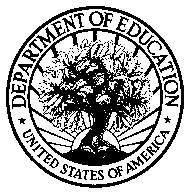 OMB Control No. 1840-0777Expiration Date: XX/XX/XXXX Reporting PeriodReporting PeriodRelevant SectionsNew Grantee (Year 1)From start date of performance period to March 31If you are reporting on your first year of implementation, the reporting period includes the time period from the beginning of the grant through March 31st of the current calendar year. Example:For new awards issued in FY 2022, the reporting period will be from October 2022 to March 31, 2023.Sections I, II, IV, and VContinuing Grantee (Years 2 thru 6 or 7)From the beginning to end of the previous academic school yearIf you are reporting on years two through six or seven, your reporting period is the prior academic school year for Sections I, II, III (question 13 only), IV, V, VI, and VII which would traditionally include the fall, spring, and summer term of the prior academic school year.  Sections I, II, IV, V, VI, VII, and Section III, question 13Budget PeriodBudget PeriodRelevant SectionNew and Continuing Grantee (Years 1 thru 6/7)From the beginning to the end of the budget reporting period The budget reporting period is consistent with the annual budget periods established by your new and continuation Grant Award Notification (GAN).  New and continuing grantees must report on actual and anticipated expenditures, matching contribution as well as any anticipated carryover.Section III, excluding question 13.Personnel NamesTitles% of TimeFederal(Mark x)Non-Federal(Mark x)Partner NameOriginalNewInactiveSubmitted Partner Identification Form and Cost Share WorksheetType of Partner (e.g., IHE)123456789101112131415Total Federal Funds Awarded for Current Budget Period (See Current GAN)Carryover Funds Available (Include Funds Carried Over from Previous Budget Period(s))Actual Federal Expenditures for Current Budget Period from GAN Start Date thru March of APR Submission YearAnticipated Federal Expenditures from April to Current Budget Period End DateAnticipated Carryover to Next Budget Period (if applicable)Salaries and WagesEmployee BenefitsTravelMaterials & SuppliesConsultants & ContractsOtherTotal Direct Costs (Lines 1-6)Total Indirect CostsEquipmentScholarships/Tuition AssistanceTotal Costs (A+B+C+D)Matching Contributions Proposed for Current Budget Period (See Current GAN)Actual Matching Contributions for Current Budget Period from GAN Start Date through March of APR Submission YearAnticipated Matching Contributions from April to Current Budget Period End DateSalaries and WagesEmployee BenefitsTravelMaterials & SuppliesConsultants & ContractsOtherTotal Direct Costs (Lines 1-6)Total Indirect CostsEquipmentScholarships/Tuition AssistanceTotal Costs (A+B+C+D)Budget Period(a)Actual TotalFederal Expenditures(b)Actual TotalMatching Contributions(c)Difference between Actual Federal Expenditures and Matching ContributionsYear 1Year 2Year 3Year 4Year 5Year 6Year 7TotalAmountPercentageActivities$Scholarships
Disbursed$Scholarships Reserved$Organization NameAddress (Street, City, State, Zip Code)Contact Person’s Name, Phone Numberand EmailDo you have a contractual agreement with the organization? _____Yes or ____ NoDo you have a contractual agreement with the organization? _____Yes or ____ NoDo you have a contractual agreement with the organization? _____Yes or ____ NoHow will the funds be disbursed? How will the funds be disbursed? How will the funds be disbursed? Grade Level (a) # of GEAR UP Students Proposed (b) # of Continuing GEAR UP Students (c) # of New GEAR UP Students (d) # of GEAR UP Students who Withdrew (e) # of GEAR UP Students who Dropped Out (f) # of Active GEAR UP Students [(b)+(c)] (g) # of Total GEAR UP Students [(b)+(c)+ (d)+(e)] K-4 5 6 7 8 9 10 11 12 1st Year of PSE Total Grade Level (a) # of GEAR UP Students Proposed (b) # of Continuing GEAR UP Students (c) # of New GEAR UP Students (d) # of GEAR UP Students who Withdrew (e) # of GEAR UP Students who Dropped Out (f) # of Active GEAR UP Students [(b)+(c)] (g) # of Total GEAR UP Students [(b)+(c)+(d)+(e)] K-4 5 6 7 8 9 10 11 12 1st Year of PSE Total Race and EthnicityNumber of StudentsHispanic or Latino of any raceAmerican Indian or Alaska Native, non-Hispanic/LatinoAsian, non-Hispanic/LatinoBlack or African American, non-Hispanic/LatinoNative Hawaiian or Other Pacific Islander, non-Hispanic/LatinoWhite, non-Hispanic/LatinoTwo or more races, Race and/or ethnicity unknownTotalGenderUnduplicated Number of GEAR UP StudentsMaleFemaleNonbinaryUnknownTotal Unduplicated Number of GEAR UP StudentsGEAR UP Students with Limited English ProficiencyUnduplicated Number of GEAR UP StudentsGEAR UP Students with Individualized Education Programs (IEPs)Mark(x)Type of Priority/Disconnected StudentFree or reduced-priced lunchState program funded in part by the Temporary Assistance for Needy Families (TANF) programState program funded in part by foster careHomelessStudents with disabilitiesOtherwise considered to be a disconnected student (please specify the type of student below): Homeless and Foster Care StudentsUnduplicated Number of GEAR UP StudentsGEAR UP Students who were identified as homelessGEAR UP Students who were in foster careName of SchoolCityStateZip CodeType of School (e.g., middle school)Grade Levels ServedNCES ID #Name of Public Housing ProjectGrade Levels Served CityStateZip Code(A)Objectives:(B)Activities, Outreach and Support Services:(C)Results:(D)Progress/Required Action:Example: 1. Enrollment in 7th grade pre-algebra, 8th grade algebra, and 8th grade advanced science classes will increase by 5% by next year.Baseline:  Pre-algebra 7th grade -- 10%Algebra 8th grade -- 5%Adv. Sci.  8th grade -- 20%     Example:  Instructional support services, staff development to improve instruction, and articulation with elementary schoolsExamples:  Progress. Enrollment changes from 2008/09 to 2009/10:  1) 7th grade pre-algebra: +65% Required Action.Add science component to after school tutoring program.Federally Funded ProgramNumber of GEAR UP ParticipantsUpward Bound (UB)Upward Bound Math-Science (UBMS)Veterans Upward Bound (VUB)Talent Search (TS)Other:Required Statutory Activities/ServicesSummarize the Activities/Services Provided During the Reporting PeriodProvided information regarding financial aid for postsecondary education to participating studentsEncouraged student enrollment in rigorous or challenging curricula and coursework Improved the number of participating students who obtain a secondary school diploma Improved the number of participating students who complete applications for and enroll in a program of postsecondary educationMark(X)Student Activities/ServicesUnduplicated Number of GEAR UP students who participated in the activity/serviceSum total of hours that GEAR UP students participated in the activity/serviceCollege VisitCounseling/AdvisingEducational Field TripsFinancial Aid Counseling/AdvisingJob Site VisitMentoringStudent WorkshopsSummer ProgramsTutoring/Homework AssistanceOther (Please specify)MarkXPostsecondary Education Activities/ServicesSummarize the Primary Activities/Services Provided During the Reporting PeriodTransition ActivitiesAcademic Advising and SupportSocial IntegrationFinancial SupportFamily EngagementOtherMark(x)Type of Activity(a) Unduplicated Number of GEAR UP Students whose Parents, Guardians, or Family Members Participated in the Activity(b) Sum Total of Hours that GEAR UP Parents, Guardians, or Family Members Participated in the ActivityWorkshops Counseling/advisingCollege visitsFamily eventsOther (please specify)GEAR UP Sponsored Professional DevelopmentUnduplicated Number of EducatorsMark(x)Activities/Services Provided technical assistance to secondary schools and GEAR UP partnership granteesProvided professional development for GEAR UP partnership granteesDisseminated information on the use of scientifically valid research and best practices to improve services for eligible studentsAligned efforts in the State to prepare eligible students to attend and succeed in postsecondary educationDisseminated information on effective coursework and support servicesWorked to align State academic standards and curricula with the expectations of postsecondary institutions and employersDeveloped alternatives to traditional secondary schoolOther (please specify)Statewide InitiativesOn-Time Enrollment/Completion:Enrolled in Algebra I or its equivalent by the end of 9th grade. (Includes 9th grade students who enrolled in Algebra I in grades 6-8)Completed Algebra I or its equivalent by the end of 9th grade. (Includes 9th grade students who completed Algebra I in grades 6-8)9th grade students served by GEAR UP during the reporting period Grade Level of Students for Reporting Period (a) # of unduplicated students for which ELA and Math grades are not available(b) # of unduplicated students with enrollment in core ELA or Math for the reporting period(c) # of unduplicated students with no failures in core ELA or Math for the reporting period678910TotalTotal Unduplicated Number of 12th Grade GEAR UP Students Served During the Reporting PeriodTotal Unduplicated Number of 12th Grade GEAR UP Students for Whom FAFSA Completion Data are available.  Total Unduplicated Number of 12th Grade GEAR UP Students (from Column B) Who Completed the FAFSA by the end of the reporting period.  Total Unduplicated Number of 12th Grade GEAR UP Students (from Column B) Who Did Not Complete the FAFSA by the end of the reporting period.  Total Unduplicated Number of 12th Grade GEAR UP Students Served During the Reporting PeriodTotal Unduplicated Number of 12th Grade GEAR UP Students for Whom FAFSA Completion Data are Available.  Total Unduplicated Number of 12th Grade GEAR UP Students (from Column B) Who Completed the FAFSA by the end of the reporting period.  Total Unduplicated Number of 12th Grade GEAR UP Students (from Column B) Who Did Not Complete the FAFSA by the end of the reporting period.  39b. Cohort Students Number(a) Total number of 12th grade students served during reporting period(b) Total number of 12th grade students served who withdrew for a school recognized reason during reporting period (c) Adjusted total number of active 12th grade students served during reporting period (a minus b)(d) Total number of active 12th grade students (c) who graduated with high school diploma or equivalent.(e) Total number of students from this cohort who graduated with high school diploma prior to senior year.(f) Total number of GEAR UP students who graduated with high school diploma or equivalent (d plus e)39c. Priority StudentsNumber(a) Total number of 12th grade students served during reporting period(b) Total number of 12th grade students served who withdrew for a school recognized reason during reporting period (c) Adjusted total number of active 12th grade students served during reporting period (a minus b)(d) Total number of active 12th grade students (c) who graduated with high school diploma or equivalent.(e) Total number of students from this cohort who graduated with high school diploma prior to senior year.(f) Total number of GEAR UP students who graduated with high school diploma or equivalent (d plus e)40b. Cohort StudentsNumbera. Total number of GEAR UP high school graduates in the reporting period from High School Graduation Table (Section VI, question 4b, row f)b. Total number of GEAR UP high school graduates in the reporting period for whom postsecondary enrollment data are not available or unknownc. Total adjusted number of GEAR UP high school graduates in the reporting period for whom postsecondary enrollment data are available or known (a minus b)d. Total number of GEAR UP high school graduates in the reporting period who enrolled in a 2-year or less IHE by the first fall after graduation e. Total number of GEAR UP high school graduates in the reporting period who enrolled in a 4-year IHE by the first fall after graduation 40c. Priority StudentsNumbera. Total number of GEAR UP high school graduates in the reporting period from High School Graduation Table (Section VI, Question 4c, row f)b. Total number of GEAR UP high school graduates in the reporting period for whom postsecondary enrollment data are not available or unknownc. Total number of GEAR UP high school graduates in the reporting period for whom postsecondary enrollment data are available or known (a minus b)d. Total number of GEAR UP high school graduates in the reporting period who enrolled in a 2-year or less IHE by the first fall after graduatione. Total number of GEAR UP high school graduates in the reporting period who enrolled in a 4-year IHE by the first fall after graduation